SEIGHFORD PARISH COUNCIL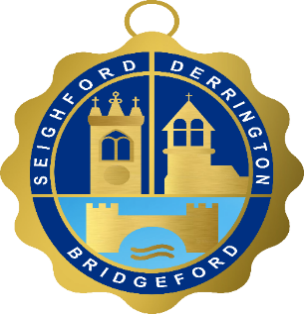 MINUTES OF A COUNCIL MEETING HELD ON 18 MARCH 2019 AT DERRINGTON VILLAGE HALL Present: 	Cllr David Price (Chair)	Cllr Peter Eveson      		Cllr Bill Brown 	Cllr John Busby		Cllr Mark Hodgkins 	Cllr Alison Vaughan 	
	Cllr Jean Wetton	Cllr Michael EldIn attendance:	     Lisa Horritt				 Clerk 	+ 5 members of the public 19/3/01: TO RECEIVE APOLOGIES, RECORD ABSENCES Apologies were received from County Councillor Jeremy Pert19/3/02:  DECLARATIONS OF INTERESTS    Cllr M Eld noted his interest in item 8 - Chairman’s report in relation to the Planning Application and appeal for Church View House, SeighfordNo written requests for dispensations had been received19/3/03: PUBLIC OPEN FORUMNo additional queries were raised.19/3/04: UPDATE FROM BOROUGH / COUNTY COUNCILLORSThere were no Borough or County Councillors in attendance.19/3/05: MEETING OF THE PARISH COUNCIL & SPECIAL MEETING HELD ON 21ST JANUARY 2019 Minutes 
It was unanimously resolved: the minutes of the Council Meeting on 21st January 2019 be accepted as a true record and signed by the Chairman.   It was unanimously resolved: the minutes of the special meeting on 21st January be accepted as a true record with two amendments and signed by the Chairman.
Actions since the last meeting
Minute 19/01/03 – Parish ElectionsFlyers have been distributed in Derrington.Minute 19/01/04 – GulliesGullies on the main road in Great Bridgeford were emptied 2 weeks ago. Some remain blocked.Minute 19/01/04 – Yarnfield Park meetingThis was attended by Cllrs Price and Hodgkins. There were several excellent speakers.Minute 19/01/06 White Hart Farm 
The footprint of the development had been clarified and circulated resulting in no further queries.
Minute 19/01/07 Budget
It was noted that the percentage increase of over 30% looks high on Council Tax bills. However the actual cost in pounds and the items it covers are acceptable.Minute 19/01/08 Speed Mitigation
The mounting bar for the third pole has been received today.Minute 19/01/08 Annual Public Meeting
Becky Martin from Stafford Borough Council has been confirmed as speaker and leaflets are in the process of being delivered.Minute 19/01/10 Bus ShelterThe roof repair has been instructed but not completed at present.19/3/06: PLANNING MATTERS19/30047/HOU – Latham Grove, Long Lane, Derrington – ground floor remodel and first floor hip to gable loft conversion. No objections raised19/30077/COU – Little Aston Farm – change of use to class B1c (light industrial) and class B8 (storage and distribution) – the Council approved objecting to this application and had requested a call in which has been completed. The scale of the proposal had raised concerns.19/30164/HOU – 1 Jasmine Road, Great Bridgeford – single storey extension to form garage, provision of dropped kerb and drive – no objections19/01/07: PARISH FINANCES  Update on expenditure against budget for 2018/19
It was resolved to accept the report which had been circulatedAccounts for PaymentIt was resolved to approve the accounts for paymentTo confirm internal auditor for 2018/19
It was resolved that Christine Heelis would continue as internal auditor for 2018/19.19/3/08: CHAIRMAN’S REPORTWorston Railway Bridge update
The bridge has been closed since 14th February 2019 when a large lorry struck the bridge and damaged the column. This has been largely rectified and the road is expected to reopen, however a temporary closure will be required to replace the coping stones.Seighford Ward Community Governance Review
this had been raised by a member of the public who felt Seighford are under-represented in terms of seats on the Council. Although there have been approx. 25 houses, there is no a significant enough justification to ask for a review at this time.It was also noted that when Swynnerton were reviewed there was a reduction in one of their wards. 
Clerk to send information to Councillors about the number of electors in each ward.13 Bus Service
This route is being cancelled from 1st April as it was previously funded by Network Rail for 12 months at the cost of £100,000. It was noted that the average number of passengers is 2. The Parish Council could note afford to fund this level of activity for such a low number of parishioners and it was noted that perhaps booking a taxi together could reduce the costs into town.Planning appeals – Church View House, SeighfordThe Chairman updated the meeting that the Planning Inspector has dismissed the three appeals in relation to Church View House, the driveway and the section 106 amendment.
He noted that there are further planning applications which have been submitted to Stafford Borough Council and expected to go to planning committee in April – the Parish Council are concerned these are likely to be recommended for approval despite being largely unchanged from the applications turned down at appeal.It was agreed to look into further publicity for this and look into whether the Planning Officer is breaching her code of conduct. 
It was resolved to write to the Head of Planning at Stafford Borough Council to ask what action can be taken to pursue the enforcement order and restore the land as per the appeal decision.19/3/09: PARISH COUNCILLORS REPORTCllr Brown updated the meeting about highways repair work on Clanford Lane. It was noted that Clanford road is in a poor state with several potholes.Cllr Vaughan updated the meeting that Derrington Village Hall will be installing their air conditioning in March after successfully obtaining funding via a lottery grant and from the Parish Council.Cllr Vaughan noted a tree had fallen on the Greenway in the storms and this had been resolved by local volunteers.Cllr Vaughan and Cllr Busby had attended the DRAG meeting about the trees on the A518 before Haughton. It has been agreed by Staffordshire County Council that the four trees will be removed.Cllr Hodgkins raised an issue about cars parking outside the new houses on the main road in  Seighford. It was queried whether double yellow lines could be installed. The Clerk noted this was unlikely but could make a request.19/3/10: HIGHWAYS, FOOTPATHS and PLAYING FIELDS Update on Playing Field repairs and actions requiredGreat Bridgeford – works have been completed by B MoseleySeighford – works required are almost completed.
Derrington – Bolts on the climbing frame have been tightened, the football net has been removed and will be replaced, the moss will be removed by jetwashing.19/3/11: ELECTION UPDATE Nomination papers had been made available. The clerk issued instructions about submission dates – to Stafford Borough Council by hand between Weds 27th March and 4pm on Wed 3rd April.19/3/12: TO DISCUSS POTENTIAL MEMORIAL AT SEIGHFORD AIRFIELD AND ACTIONS REQUIREDThis has been raised by a member of the public who is on Chebsey Parish Council.Suitable sites were discussed and it was felt the most suitable site would be near the control tower. This would require permission from the landowner and access.The Parish Council do not have powers to erect a war memorial and as such any works would need to be sponsored or publicly funded. It was agreed to write to the member of the public who had requested this asking if she would be prepared to look into funding.19/3/13: NEXT MEETING  It was noted that this is the last meeting of the 4 year term and that Cllrs Brown, Eld, Eveson, Vaughan and Wetton will not be seeking re-election. They were thanked for their work as Councillors and wished the best for the future.Thanks was also given to the locum clerk for her ongoing support and she thanked all of the Councillors for their help and assistance.19/3/14: MEETING CLOSE As there was no further business, the Chair declared the meeting closed at 8.43pm	To be paidPaid ToDetailsAmtVATTotal to payAutela Group Payroll Q40.00To be invoicedTo be invoicedMorral Play ServicesAnnual Inspection 3 play areas119.9723.99143.96L HorrittPayroll - Feb 19291.03291.03L HorrittPayroll - Mar 19291.23291.23L HorrittOffice costs 21 Jan - 18 Mar37.8137.81SPCAAnnual Subs including NALC fee £107354.00354.00B MoseleyGB Play repairs125.0025.00150.00JDM PricePaper APM/Elections flyers6.871.388.25R ClemsonPole for speed activation devices250.00250.00JRB2 x invoices (Nov/March)472.5094.50567.002,093.28